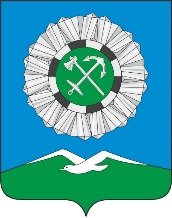 Российская ФедерацияИркутская областьСлюдянский районСЛЮДЯНСКОЕ МУНИЦИПАЛЬНОЕ ОБРАЗОВАНИЕГОРОДСКАЯ ДУМАРЕШЕНИЕ  г. Слюдянкаот 04.04.2024 № 29 V-ГДОб установлении процентной надбавки за работу со сведениями, составляющими государственную тайну, главе Слюдянского муниципального образованияВ соответствии с Законом Российской Федерации от 21 июля 1993 года № 5485-1 «О государственной тайне», Постановлением Правительства Российской Федерации от 7 февраля 2024 года № 132 «Об утверждении Правил допуска должностных лиц и граждан Российской Федерации к государственной тайне», Постановление Правительства Российской Федерации от 18 сентября 2006 года № 573 «О предоставлении социальных гарантий гражданам, допущенным к государственной тайне на постоянной основе, и сотрудникам структурных подразделений по защите государственной тайны», решением Думы Слюдянского муниципального образования от 5 марта 2019 года № 18 IV-ГД «Об утверждении Положения об оплате труда выборных должностных лиц местного самоуправления в Слюдянском муниципальном образовании»,  руководствуясь статьями 10, 33, 37 Устава Слюдянского муниципального образования, зарегистрированного Главным управлением Министерства юстиции Российской Федерации по Сибирскому Федеральному округу от 23 декабря 2005 года RU385181042005001, с изменениями и дополнениями, зарегистрированными Управлением Министерства юстиции Российской Федерации по Иркутской области от 13 февраля 2024 года RU385181042024001,ГОРОДСКАЯ ДУМА решила:1. Установить Сендзяку Владимиру Николаевичу, главе Слюдянского муниципального образования, допущенному к работе со сведениями, составляющими государственную тайну на постоянной основе, процентную надбавку к должностному окладу за работу со сведениями, имеющими степень секретности «секретно», с проведением проверочных мероприятий в размере 15% за счет средств бюджета Слюдянского муниципального образования.2. Настоящее решение вступает в силу с момента принятия.Председатель ДумыСлюдянского муниципального образования                                                    М.М. Кайсаров